 С ПОЛНОМОЧИЯМИ  ИЗБИРАТЕЛЬНОЙ КОМИССИИ  МУНИЦИПАЛЬНОГО ОБРАЗОВАНИЯ ПОДСИНСКИЙ СЕЛЬСОВЕТ  ПОСТАНОВЛЕНИЕ11 июля 2020 года                                                                                    № 156/651-4                                                                   с. Белый ЯрО заверении списка кандидатов в депутаты Совета депутатовПодсинского сельсовета Алтайского района Республики Хакасия  четвертого созыва, выдвинутого Алтайским местным отделением Хакасского регионального отделения Всероссийской политической Партии «ЕДИНАЯ РОССИЯ» по многомандатным избирательным округам..Рассмотрев документы, представленные в территориальную избирательную комиссию Алтайского района для заверения списка кандидатов в депутаты Совета депутатов  Подсинского сельсовета Алтайского района Республики Хакасия четвертого созыва, выдвинутым Алтайским местным отделением Хакасского регионального отделения Всероссийской политической Партии «ЕДИНАЯ РОССИЯ»   по многомандатным избирательным округам, в соответствии с частью 8 статьи 24 Закона Республики Хакасия «О выборах глав муниципальных образований и депутатов представительных органов муниципальных образований в Республике Хакасия», территориальная избирательная комиссия Алтайского района постановляет:1. Заверить список кандидатов в депутаты  Совета депутатов Подсинского сельсовета Алтайского района Республики Хакасия четвертого созыва в количестве 9 человек, выдвинутый и представленный Алтайским местным отделением Хакасского регионального отделения Всероссийской политической Партии «ЕДИНАЯ РОССИЯ» по многомандатным избирательным округам (прилагается). 2. Выдать уполномоченному представителю указанного избирательного объединения копию заверенного списка кандидатов в депутаты Совета депутатов Подсинского сельсовета Алтайского района Республики Хакасия четвертого созыва, выдвинутого Алтайским местным отделением Хакасского регионального отделения Всероссийской политической Партии «ЕДИНАЯ РОССИЯ» по многомандатным избирательным округам.3. Направить представленные в территориальную избирательную комиссию Алтайского района сведения о кандидатах в депутаты Совета депутатов Подсинского сельсовета Алтайского района Республики Хакасия четвертого созыва, включенных в указанный список кандидатов в соответствующие государственные органы для проверки их достоверности.  4. Разместить настоящее постановление на странице территориальной избирательной комиссии сайта администрации Алтайского района в сети Интернет. 5.  Возложить контроль за исполнением настоящего постановления на секретаря территориальной избирательной комиссии Алтайского района      Ф.В. Мохову.Приложение к постановлению территориальной избирательной комиссии Алтайского районаот 11 июля 2020 года  № 156/651-4СПИСОК кандидатов в депутаты Совета депутатов Подсинского сельсовета Алтайского района Республики Хакасия четвертого созыва, выдвинутый Алтайским местным отделением Хакасского регионального отделения Всероссийской политической Партии «ЕДИНАЯ РОССИЯ» по многомандатным избирательным округам.ПЯТИМАНДАТНЫЙ избирательный округ № 1, с. Подсинее, Епифанов Сергей Михайлович, 1997 года рождения, место  рождения: село Подсинее  Алтайского района Республики Хакасия; адрес места жительства: Республика Хакасия, село Подсинее,  образование среднее (полное) общее, администрация Подсинского сельсовета, водитель.2. ПЯТИМАНДАТНЫЙ избирательный округ № 1, с. Подсинее, Борисова Татьяна Александровна, 1981 года рождения, место  рождения: город Абакан Хакасской автономной области Красноярского края; адрес места жительства: Республика Хакасия, город Абакан, образование высшее профессиональное, домохозяйка.     3. ПЯТИМАНДАТНЫЙ избирательный округ № 1, с. Подсинее, Моргунова Лариса Викторовна, 1962 года рождения, место  рождения:  город Макаров Сахалинской области; адрес места жительства: Республика Хакасия, Алтайский район, село Подсинее,  образование начальное профессиональное, МБУК Подсинский сельский Дом культуры, заведующая хозяйством.  4. ПЯТИМАНДАТНЫЙ избирательный округ № 1, с. Подсинее, Игнатенко Татьяна Федоровна, 1955 года рождения, место  рождения: село Ключи Каратузского района Красноярского края; адрес места жительства: Республика Хакасия, Алтайский район, село Подсинее, улица Набережная, дом 17, квартира 26;  паспорт гражданина Российской Федерации серия 95 01, номер 160482, выдан 29.12.2001года Алтайским РОВД Республики Хакасия.ПЯТИМАНДАТНЫЙ избирательный округ № 2, с. Подсинее,  Баталова Ольга Николаевна, 1958 года рождения, место  рождения: поселок Автономовка Серышевского района Амурской области; адрес места жительства: Республика Хакасия, Алтайский район, село Подсинее,  образование среднее профессиональное, администрация Подсинского сельсовета, инспектор военно – учетного стола.ПЯТИМАНДАТНЫЙ избирательный округ № 2, с. Подсинее, Терёхина Оксана Владимировна,1982 года рождения, место рождения: село Белый Яр Алтайского района Красноярского края; адрес места жительства: Республика Хакасия, Алтайский район, село Подсинее,  образование высшее профессиональное, администрация Подсинского сельсовета, бухгалтер.ПЯТИМАНДАТНЫЙ избирательный округ № 2, с. Подсинее, Коробко Светлана Анатольевна, 1975 года рождения, место рождения: поселок Кант Кантского района Киргизской ССР; адрес места жительства: Республика Хакасия, Алтайский район, село Подсинее,  образование высшее профессиональное, МБУК Подсинский сельский Дом культуры, директор.ПЯТИМАНДАТНЫЙ избирательный округ № 2, с. Подсинее, Эргардт Надежда Владимировна, 1995 года рождения, место рождения: село Моисеевка Краснотуранского района Красноярского края; адрес места жительства: Красноярский край, Краснотуранский район, село Саянск,  образование высшее профессиональное,  МБОУ «Подсинская средняя школа», заместитель директора по учебной работе.ПЯТИМАНДАТНЫЙ избирательный округ № 2, с. Подсинее, Кудряшов Денис Евгеньевич, 1995 года рождения, место рождения: село Подсинее Алтайского района Республики Хакасия; адрес места жительства: Республика Хакасия, Алтайский район, село Подсинее, образование среднее профессиональное, МБУК Подсинский сельский Дом культуры, звукооператор.         РЕСПУБЛИКА ХАКАСИЯ ТЕРРИТОРИАЛЬНАЯ 
ИЗБИРАТЕЛЬНАЯ КОМИССИЯ АЛТАЙСКОГО РАЙОНА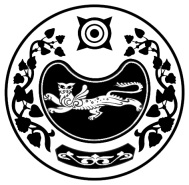 ХАКАС РЕСПУБЛИКАYSA АЛТАЙ АЙМАOЫНЫA 
ОРЫНДАOЫТАБЫO КОМИССИЯЗЫПредседатель комиссииН.В. ОлиновскийСекретарь комиссииФ.В. МоховаСписокзаверен  территориальной избирательной комиссией Алтайского района11 июля 2020 года(постановление № 156/651-4) Копия верна